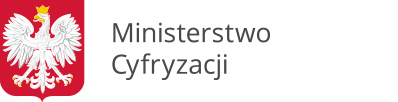 Uwaga: wniosek należy wypełniać elektronicznie, drukowanymi literami. Jeżeli nazwa nie mieści się w jednym rzędzie, należy kontynuować w kolejnych rzędach, w miarę możliwości nie dzieląc przy tym wyrazów i innych członów nazwy.Data wypełnienia wniosku DD-MM-RRRR: Wnioskuję o:	a) zapewnienie dostępu dla nowego użytkownika		b) zmianę danych/uprawnień		c) recertyfikację		d) usunięcie użytkownika		e) unieważnienie certyfikatu1)	Dane jednostki organizacyjnej:Pełna nazwa:Adres:Dane użytkownika:Imię:Nazwisko:Numer PESEL:Numer telefonu:Adres e-mail:Dostęp do rejestrów2):PESEL	SOP	CRS	Numer upoważnienia do przetwarzania danych osobowych zgromadzonych w rejestrze PESEL:Do wniosku należy dołączyć kopię dokumentu potwierdzającego zgodę na uzyskanie dostępu do wybranego rejestru (bądź wskazanie podstawy prawnej do uzyskania takiego dostępu) oraz zakres danych do udostępnienia.Odbiór osobisty certyfikatu w Ministerstwie Cyfryzacji3):		Rodzaj dokumentu tożsamości:	b) Seria i numer dokumentu:Imię:Nazwisko:Potwierdzam zapoznanie się z dokumentem „Polityka Certyfikacji dla operatorów SRP” i z chwilą otrzymania certyfikatów zobowiązuję się przestrzegać zasad w nich zawartych.1) Zaznaczyć np. w przypadku: zagubienia karty, podejrzenia ujawnienia klucza prywatnego certyfikatu osobom nieupoważnionym;2) Do wniosku należy dołączyć kopię dokumentu potwierdzającego zgodę na uzyskanie dostępu do wybranego rejestru (bądź wskazanie podstawy prawnej do uzyskania takiego dostępu) oraz zakres danych do udostępnienia;3) Wypełniać w przypadku odbioru osobistego przez użytkownika lub osoby upoważnioną.--Data i czytelny podpis użytkownikaData, pieczątka i czytelny podpis kierownika jednostki